Colegio Emilia Riquelme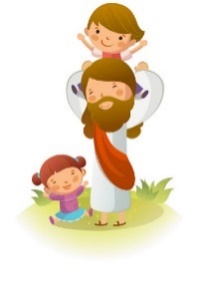 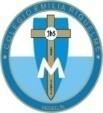 Tecnología e informáticaGrado: 6Gracias por su apoyo.Un saludo enorme y Dios los guarde. (Los correos por si se presentan inquietudes). Correo: protecnologia11@gmail.com.Fecha 08 de JUNIO 2020Esta clase será virtual por zoom a las 8:00 AM. Más adelante les comparto el enlace.NOTA: HOY SE DESARROLLA EL BIMESTRAL DE TECNOLOGÍA E INFORMÁTICA.Saludo: REFLEXION.Tema: DESARROLLO DEL BIMESTRAL DEL SEGUNDO PERIODO.Analiza y responde las preguntas adecuadamente.En la clase se compartirá el enlace para desarrollar el bimestral. Lo siguiente no se escribe. (Durante la conexión sincrónica, tendremos un saludo especial y en clase se les enviará el Link para realizar el bimestral en formularios Google como se indicó desde rectoría. Aquellas niñas que no logren conectarse a la clase, por medio de WhatsApp se los enviaré) 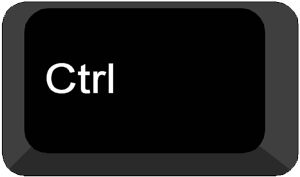 para ingresar debe darle en la tecla ctrl t clic.Recuerde enviar solo una vez ya que el primero que se reciba, es el que se tendrá en cuenta para calificar. Cada punto vale 1.Los temas a evaluar son los de 2 periodo, los cuales se repasaron con anterioridad.Muchas graciasFecha 10 JUNIO 2020Tema: Programa informático. Conoce que es un programa informático. Recuerda hacerlo en el tiempo de la clase.Solo copiar en el cuaderno próxima clase explicación del concepto.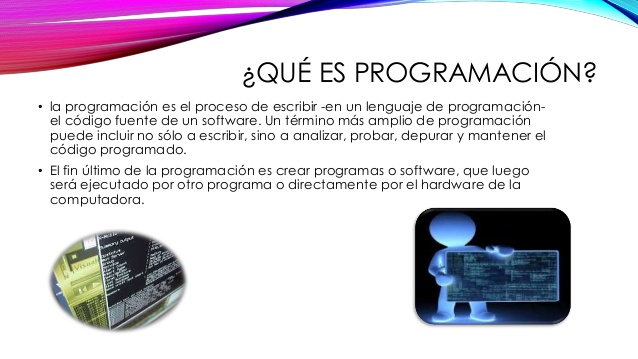 Actividad: Da un vistazo al cuaderno sobre las actividades vistas desde el 2 periodo  SI estas pendientes de alguna actividad ponte al día. GRACIAS.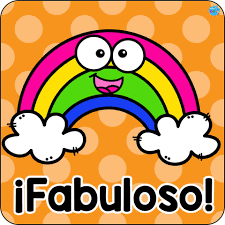 SI ESTAS AL DIA, FELICITACIONES POR TU COMPROMISO Y ENTREGA.